CCCA-BTP Com'in 15 07 2020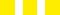 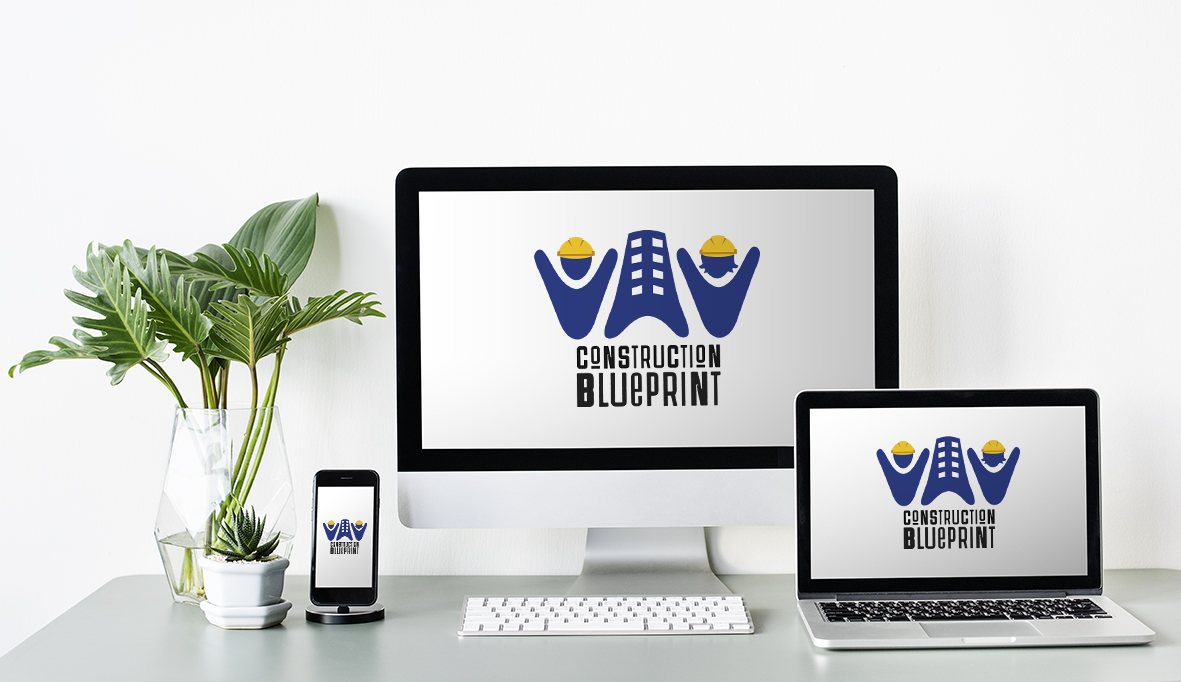 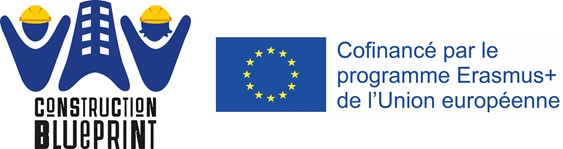 